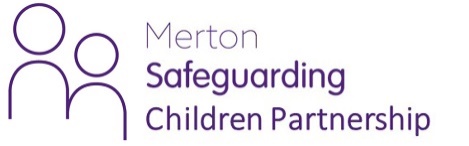 Signing below confirms consent for the information in this plan to be stored and shared with those working alongside the family.  PRACTITIONER INFORMATIONPRACTITIONER INFORMATIONPRACTITIONER INFORMATIONPRACTITIONER INFORMATIONPRACTITIONER INFORMATIONPRACTITIONER INFORMATIONPRACTITIONER INFORMATIONPRACTITIONER INFORMATIONPRACTITIONER INFORMATIONPractitioner agency/servicePractitioner agency/servicePractitioner agency/serviceDate CompletedDate CompletedDate CompletedDate CompletedDate CompletedDate CompletedDate CompletedDate CompletedDate CompletedDate CompletedDate CompletedDate CompletedDate CompletedDate CompletedDate CompletedDate CompletedPractitioner namePractitioner namePractitioner namePractitioner telephonePractitioner telephonePractitioner telephonePractitioner telephonePractitioner telephonePractitioner telephonePractitioner telephonePractitioner telephonePractitioner telephonePractitioner telephonePractitioner telephonePractitioner telephonePractitioner telephonePractitioner telephonePractitioner telephonePractitioner telephonePractitioner email  Practitioner email  Practitioner email  Practitioner email  Practitioner email  Practitioner email  Practitioner email  Practitioner email  Practitioner email  Practitioner email  FAMILY INFORMATIONFAMILY INFORMATIONFAMILY INFORMATIONFAMILY INFORMATIONFAMILY INFORMATIONFAMILY INFORMATIONFAMILY INFORMATIONFAMILY INFORMATIONFAMILY INFORMATIONPARENT / CARER 1 PARENT / CARER 1 PARENT / CARER 1 PARENT / CARER 1 PARENT / CARER 1 PARENT / CARER 1 PARENT / CARER 1 PARENT / CARER 1 PARENT / CARER 2 PARENT / CARER 2 PARENT / CARER 2 PARENT / CARER 2 PARENT / CARER 2 PARENT / CARER 2 PARENT / CARER 2 PARENT / CARER 2 PARENT / CARER 2 PARENT / CARER 2 PARENT / CARER 2 PARENT / CARER 2 PARENT / CARER 2 PARENT / CARER 2 PARENT / CARER 2 PARENT / CARER 2 PARENT / CARER 2 PARENT / CARER 2 PARENT / CARER 2 PARENT / CARER 2 PARENT / CARER 2 PARENT / CARER 2 PARENT / CARER 2 NameNameNameNameNameNameNameNameNameNameNameNameNameParental responsibility? Parental responsibility? Parental responsibility?        Yes       No        Yes       No        Yes       No        Yes       No        Yes       No Parental responsibility? Parental responsibility? Parental responsibility? Parental responsibility? Parental responsibility? Parental responsibility? Parental responsibility? Parental responsibility? Parental responsibility? Parental responsibility?        Yes       No        Yes       No        Yes       No        Yes       No        Yes       No        Yes       No        Yes       No        Yes       No        Yes       No        Yes       No        Yes       No        Yes       No        Yes       No TelephoneTelephoneTelephoneTelephoneTelephoneTelephoneTelephoneTelephoneTelephoneTelephoneTelephoneTelephoneTelephoneDate of birth Date of birth Date of birth Date of birth Date of birth Date of birth Date of birth Date of birth Date of birth Date of birth Date of birth Date of birth Date of birth EthnicityEthnicityEthnicityEthnicityEthnicityEthnicityEthnicityEthnicityEthnicityEthnicityEthnicityEthnicityEthnicityAddress and postcodeAddress and postcodeAddress and postcodeAddress and Postcode Address and Postcode Address and Postcode Address and Postcode Address and Postcode Address and Postcode Address and Postcode Address and Postcode Address and Postcode Address and Postcode Disabilities / Health needsDisabilities / Health needsDisabilities / Health needsDisabilities / Health needsDisabilities / Health needsDisabilities / Health needsDisabilities / Health needsDisabilities / Health needsDisabilities / Health needsDisabilities / Health needsDisabilities / Health needsDisabilities / Health needsDisabilities / Health needsSpecial Educational NeedsSpecial Educational NeedsSpecial Educational NeedsSpecial Educational NeedsSpecial Educational NeedsSpecial Educational NeedsSpecial Educational NeedsSpecial Educational NeedsSpecial Educational NeedsSpecial Educational NeedsSpecial Educational NeedsSpecial Educational NeedsSpecial Educational NeedsCommunication support needsCommunication support needsCommunication support needsCommunication support needsCommunication support needsCommunication support needsCommunication support needsCommunication support needsCommunication support needsCommunication support needsCommunication support needsCommunication support needsCommunication support needsImmigration StatusImmigration StatusImmigration StatusImmigration StatusImmigration StatusImmigration StatusImmigration StatusImmigration StatusImmigration StatusImmigration StatusImmigration StatusImmigration StatusImmigration Status          CHILD / YOUNG PERSON          CHILD / YOUNG PERSON          CHILD / YOUNG PERSON          CHILD / YOUNG PERSON          CHILD / YOUNG PERSON          CHILD / YOUNG PERSONGenderGenderGenderGenderGenderGenderGenderGenderGenderDisability Disability Disability Disability Disability Disability Special Educational NeedsSpecial Educational NeedsSpecial Educational NeedsSpecial Educational NeedsSpecial Educational NeedsSpecial Educational NeedsHealth NeedHealth NeedHealth NeedHealth NeedHealth NeedHealth NeedChild / Young Person 1Name: Name: Name: Name: Name: Male       Female Male       Female Male       Female Male       Female Male       Female Male       Female Male       Female Male       Female Male       Female Yes    No Yes    No Yes    No Yes    No Yes    No Yes    No Yes     No Yes     No Yes     No Yes     No Yes     No Yes     No   Yes     No   Yes     No   Yes     No   Yes     No   Yes     No   Yes     No Child / Young Person 1Date of Birth: Date of Birth: Date of Birth: Male       Female Male       Female Male       Female Male       Female Male       Female Male       Female Male       Female Male       Female Male       Female Yes    No Yes    No Yes    No Yes    No Yes    No Yes    No Yes     No Yes     No Yes     No Yes     No Yes     No Yes     No   Yes     No   Yes     No   Yes     No   Yes     No   Yes     No   Yes     No Child / Young Person 1Ethnicity: Ethnicity: Ethnicity: Ethnicity: Ethnicity: Male       Female Male       Female Male       Female Male       Female Male       Female Male       Female Male       Female Male       Female Male       Female Yes    No Yes    No Yes    No Yes    No Yes    No Yes    No Yes     No Yes     No Yes     No Yes     No Yes     No Yes     No   Yes     No   Yes     No   Yes     No   Yes     No   Yes     No   Yes     No Child / Young Person 1AddressAddressAddressChild / Young Person 1Name of early education / school /collegeName of early education / school /collegeName of early education / school /collegeName of early education / school /collegeName of early education / school /collegeChild / Young Person 2Name:Name:Name:Name:Name:Male       Female Male       Female Male       Female Male       Female Male       Female Male       Female Male       Female Male       Female Male       Female Yes    No Yes    No Yes    No Yes    No Yes    No Yes    No Yes     No Yes     No Yes     No Yes     No Yes     No Yes     No  Yes     No  Yes     No  Yes     No  Yes     No  Yes     No  Yes     No Child / Young Person 2Date of Birth: Date of Birth: Date of Birth: Male       Female Male       Female Male       Female Male       Female Male       Female Male       Female Male       Female Male       Female Male       Female Yes    No Yes    No Yes    No Yes    No Yes    No Yes    No Yes     No Yes     No Yes     No Yes     No Yes     No Yes     No  Yes     No  Yes     No  Yes     No  Yes     No  Yes     No  Yes     No Child / Young Person 2Ethnicity: Ethnicity: Ethnicity: Ethnicity: Ethnicity: Male       Female Male       Female Male       Female Male       Female Male       Female Male       Female Male       Female Male       Female Male       Female Yes    No Yes    No Yes    No Yes    No Yes    No Yes    No Yes     No Yes     No Yes     No Yes     No Yes     No Yes     No  Yes     No  Yes     No  Yes     No  Yes     No  Yes     No  Yes     No Child / Young Person 2AddressAddressAddressChild / Young Person 2Name of early education / school /collegeName of early education / school /collegeName of early education / school /collegeName of early education / school /collegeName of early education / school /collegeChild / Young Person 3Name:Name:Name:Name:Name:Male       Female Male       Female Male       Female Male       Female Male       Female Male       Female Male       Female Male       Female Male       Female Yes    No Yes    No Yes    No Yes    No Yes    No Yes    No Yes     No Yes     No Yes     No Yes     No Yes     No Yes     No Yes     No Yes     No Yes     No Yes     No Yes     No Yes     No Child / Young Person 3Date of Birth:Date of Birth:Date of Birth:Male       Female Male       Female Male       Female Male       Female Male       Female Male       Female Male       Female Male       Female Male       Female Yes    No Yes    No Yes    No Yes    No Yes    No Yes    No Yes     No Yes     No Yes     No Yes     No Yes     No Yes     No Yes     No Yes     No Yes     No Yes     No Yes     No Yes     No Child / Young Person 3Ethnicity:Ethnicity:Ethnicity:Ethnicity:Ethnicity:Male       Female Male       Female Male       Female Male       Female Male       Female Male       Female Male       Female Male       Female Male       Female Yes    No Yes    No Yes    No Yes    No Yes    No Yes    No Yes     No Yes     No Yes     No Yes     No Yes     No Yes     No Yes     No Yes     No Yes     No Yes     No Yes     No Yes     No Child / Young Person 3AddressAddressAddressChild / Young Person 3Name of early education / school /collegeName of early education / school /collegeName of early education / school /collegeName of early education / school /collegeName of early education / school /collegeChild / Young Person 4Name:Name:Name:Name:Name:Male       Female Male       Female Male       Female Male       Female Male       Female Male       Female Male       Female Male       Female Male       Female Yes    No Yes    No Yes    No Yes    No Yes    No Yes    No Yes     No Yes     No Yes     No Yes     No Yes     No Yes     No Yes     No Yes     No Yes     No Yes     No Yes     No Yes     No Child / Young Person 4Date of Birth:Date of Birth:Date of Birth:Male       Female Male       Female Male       Female Male       Female Male       Female Male       Female Male       Female Male       Female Male       Female Yes    No Yes    No Yes    No Yes    No Yes    No Yes    No Yes     No Yes     No Yes     No Yes     No Yes     No Yes     No Yes     No Yes     No Yes     No Yes     No Yes     No Yes     No Child / Young Person 4Ethnicity:Ethnicity:Ethnicity:Ethnicity:Ethnicity:Male       Female Male       Female Male       Female Male       Female Male       Female Male       Female Male       Female Male       Female Male       Female Yes    No Yes    No Yes    No Yes    No Yes    No Yes    No Yes     No Yes     No Yes     No Yes     No Yes     No Yes     No Yes     No Yes     No Yes     No Yes     No Yes     No Yes     No Child / Young Person 4AddressChild / Young Person 4Name of early education / school /collegeName of early education / school /collegeName of early education / school /collegeName of early education / school /collegeName of early education / school /collegeWhich of the following are currently relevant to the family?  Which of the following are currently relevant to the family?  Which of the following are currently relevant to the family?  HEALTH Living well, improving physical and mental health and wellbeing: Parents and children with a range of health needs ☐ STAY SAFE Staying safe in the community: Parents or children involved in crime or antisocial behaviour ☐ STAY SAFE Staying safe in relationships:  Families affected by domestic abuse ☐ ENJOY and ACHIEVE Improving children’s life chances:  Children who need additional support, from the earliest years to adulthood ☐ ENJOY and ACHIEVE Getting a good education and skills for life:  Children who have not been attending school regularly ☐ BEING INDEPENDENT Improving living standards: Families experiencing or at risk of worklessness, homelessness or financial difficulties ☐ INFORMATION SHARINGI,  have discussed this assessment with  and the child/young person  on  They have agreed:For the assessment to be undertakenThat they understand how their personal data will be storedThat the completed assessment will be shared with other practitioners who may be able to provide support and/or advice – as detailedPERSONAL DATAI understand that receiving Early Help and Targeted Early Help support is voluntary and the information I give on this form may be shared with other services to identify what support may be needed and to help plan support for me and my family.  This may involve the sharing of my information with one or more of the following professionals / agencies where considered necessary so that they can help to plan and provide support for me and my family:-         Education Providers e.g. nurseries, schools and colleges;         London Borough of Merton Childrens services;         Health services         Counselling Services;         Housing Providers;         Local Job Centres;         Victim Support;         Voluntary and Community Sector Bodies.I understand that my information will be stored safely as per the General Data Protection Regulation.  If you would like more information about how your information is processed please ask your PractitionerTEAM AROUND THE FAMILY (who is currently supporting the family)TEAM AROUND THE FAMILY (who is currently supporting the family)TEAM AROUND THE FAMILY (who is currently supporting the family)TEAM AROUND THE FAMILY (who is currently supporting the family)TEAM AROUND THE FAMILY (who is currently supporting the family)Name / Role / OrganisationContact DetailsFamily Member working withConsent to share info with this personContributed to TEHAYes               No Yes               No Yes    No Yes              No Yes    No Yes               No INFORMATION GATHERINGINFORMATION GATHERINGINFORMATION GATHERINGWhat  is currently working well for the family What  is currently working well for the family What  is currently working well for the family DEVELOPMENT OF BABY/CHILD/YOUNG PERSONPARENTAL AND FAMILIAL FACTORSENVIRONMENTAL FACTORSWhat are you or the family are worried aboutWhat are you or the family are worried aboutWhat are you or the family are worried aboutDEVELOPMENT OF BABY/CHILD/YOUNG PERSONPARENTAL AND FAMILIAL FACTORSENVIRONMENTAL FACTORSWhat needs to happen?What needs to happen?What needs to happen?What changes need to take place to reduce the concerns for this family?What services / support would the family need to acheive these positive changes? What changes need to take place to reduce the concerns for this family?What services / support would the family need to acheive these positive changes? What changes need to take place to reduce the concerns for this family?What services / support would the family need to acheive these positive changes? ANALYSISANALYSISWorry Statement:Worry Statement:Well-being Statement:Well-being Statement:Wellbeing scale: 1-10FAMILY PLANFAMILY PLANFAMILY PLANFAMILY PLANFAMILY PLANFamily GoalWhat needs to be doneBy WhomBy WhenReview / Update9. PARENT / CARER VIEWS Use this space for the family to record their views on the situation and the support they feel they need10. CHILD / YOUNG PERSON VIEWS Use this space for the child / young person to record their views on the situation and the support they feel they need11. CONSENT11. CONSENT11. CONSENT11. CONSENTParent signatureDate:Parent SignatureDate:Child/young personDate:Child/young personDate: